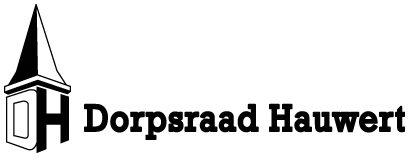 Secretariaat, Aris Ruijter, Hauwert 124
e-mailadres: dorpsraad@dorphauwert.nl
website: www.dorphauwert.nlVerslag dorpsraadvergadering Hauwert 9 juni 2021                Aanwezigen: Luiten Plekker, Karin Kaag, Thom Beerepoot, Karin Kaag, Hope Rikkelman, Wendy Groot en Rob Houtsma, Dicky en Jan Does, Bettina en Erik Koning, Sebastiaan Redeker en het bestuur van de Dorpsraad. Opening
De online vergadering wordt geopend door voorzitter Selma, die eenieder hartelijk welkom heet. In het bijzonder waarderen we de aanwezigheid van Luiten Plekker als vertegenwoordiger van de gemeenteraad in Medemblik, Karin Kaag de kernconsulent en Tom Beerepoot aanwezig vanuit de gemeente. Het was de laatste online vergadering in de reeks, want de komende dorpsraadvergadering zal weer ouderwets plaatsvinden in de Werf.
Duurzame ontwikkeling Medemblik
Door het klimaatakkoord zien we dat duurzame ontwikkeling hoog op de agenda staat in Den Haag en dat verschillende programma’s vanuit het Rijk en de provincie zijn weerslag hebben op het gemeentelijk beleid. Het klimaatakkoord is in Nederland grofweg uitgesplist in de vijf sectoren: elektriciteit, industrie, mobiliteit, gebouwde omgeving en landbouw & landgebruik. Aris Ruijter gaf een toelichting op de stand van zaken voor de Regionale Energie Strategie (RES), de Transitievisie Warmte (TVW) en het netbeheer van Liander voor de gemeente Medemblik. 
Gemeente Medemblik valt in de RES van regio NH-Noord welke een doelstelling heeft om 1,5 TWh aan duurzame energiebronnen toe te voegen voor 2030. Dit is vergelijkbaar met 14 windturbines en 2500 ha aan zonnepanelen. Momenteel zijn de zoekgebieden vastgesteld voor windturbines en zonneweides in de RES 1.0. De regio NH-N en gemeente Medemblik hebben uitgesproken niet in te zetten op extra windmolens (respectievelijk 1 windturbine voor de regio en géén voor de gemeente Medemblik). Wel zijn er gesprekken tussen Gedeputeerde Staten (GS) en provincie NH-N geweest om de zoekgebieden voor de windturbines te vergroten en de verordening van 600m afstand tot bebouwing los te laten. Los van deze gesprekken, zet de regio NH-N met name in op zonne-energie en mogelijk geothermie en heeft wethouder Harry Nederpelt gezegd geen windmolens te accepteren voor het West-Friese landschap. Wel vertelde de wethouder dat er een kans ligt om drijvende zonnepanelen (genaamd zonneatollen) met 50% zon-doorlaatbaarheid te plaatsen langs het IJsselmeer. Deze zouden voor zowel natuurverbetering – plek voor groeiende planten en schuilplaats voor jonge vis – als opwek van duurzame energie kunnen zorgen. De Transitievisie Warmte (TVW) heeft de doelstelling om in 2050 van het gas af te gaan voor 7 miljoen huishoudens in Nederland. Op 6 april is hierover een bijeenkomst geweest met de kernraden over de TVW van de gemeente Medemblik. Hierin werd duidelijk dat er t.a.v. de TVW nog veel moet worden onderzocht op gebied van betaalbaarheid, wet- en regelgeving en technische innovatie. De voorlopige richtlijn is om de eerste wijken in 2030 van het gas af te hebben, maar dat is geen doel op zich. Wel zijn drie belangrijke stappen aangekaart in de visie op de overstap naar duurzamere warmtebronnen: 1: de energievraag moet omlaag, 2: er moet een geschikte infrastructuur komen, 3: de overstap naar duurzame bronnen. Dit laatste kan elektrisch via bijvoorbeeld zonnepanelen en een warmtepomp of d.m.v. een warmtenet via bijvoorbeeld warmtekrachtkoppeling (WKK), warmte-koudeopslag (WKO) of aardwarmte. Voor de gemeente Medemblik zijn voorlopig 7 kanswijken benoemd, waaronder 4 voor overstap op elektrisch en 3 voor overstap op een warmtenet. Mensen met vragen kunnen nu terecht bij: Duurzaam Bouwloket, website Duurzaam Medemblik en het warmtefonds.
De recente ontwikkeling in duurzame energie heeft ook zijn weerslag op het elektriciteitsnet. Deze wordt in onze regio beheerd door Liander die recentelijk een webinar heeft gegeven voor ondernemers, bedrijven en dorpsraden ten aanzien van de ontwikkelingen op het net. De conclusie is dat er de komende tijd veel aan het net wordt gewerkt om de ‘transportschaarste’ te verhelpen. De meeste problemen vinden momenteel op het middenspanningsnet plaats en hebben dus geen invloed op de stroom voor particulieren. Wel zijn er dus verschillende knelpunten in de gemeente aangekaart met een tijdspad van werkzaamheden die dit zal oplossen. In de periode van 2023-2025 verwacht Liander dat alle werkzaamheden klaar zijn in de gemeente Medemblik en dat de capaciteit afkomstig vanuit het distributienet onder ‘Station Wervershoof’ weer volledig beschikbaar is. Voor grootschalige energie-opwek van zonne-energie is het dus verstandig tijdig contact op te nemen met de netbeheerder en te checken of de Stimulering Duurzame Energieproductie (SDE+ subsidie) nog geldig is voor het desbetreffende gebied.
Woningbouw HauwertIn de zak van Hauwert op nummer 102 en 104 wordt een twee-onder-een-kap stolpboerderij gebouwd. We zijn blij met deze ontwikkeling voor Hauwert. Daarnaast is er een aangepast woningbouwplan gepresenteerd aan de directe bewoners en de Dorpsraad voor het stukje land grenzend aan de kruising. Dit gebeurde middels een boekje wat in de brievenbus is gedaan afkomstig van de projectontwikkelaar. De projectontwikkelaar en gemeente Medemblik hebben hiervoor op 8 juni een intentieverklaring getekend. Er waren vragen over de betreffende locatie, de manier waarop het plan is gepresenteerd, hoe de communicatie vanuit de gemeente is verlopen en hoe de procedure verder gaat. Dicky Does heeft de projectontwikkelaar uitgenodigd om het plan nader toe te lichten en vragen van de omwonende te beantwoorden. Tijdens de vergadering is hierop een open uitnodiging naar de Dorpsraad en aanwezigen van de gemeente Medemblik gedaan om zich bij te voegen aan het gesprek, hetgeen de volgende dag plaats zou vinden.  Website dorphauwert.nl  
De website is overgegaan van een externe server naar een server van een bedrijf in Hauwert. Hierdoor werd het mogelijk om ons e-mailadres te koppelen aan de website. Ons nieuwe e-mailadres is: dorpsraad@dorphauwert.nl. Hierop zijn alle vergaderingen met bijbehorende agenda’s en notulen van de afgelopen vergaderingen te vinden.
Lange termijn accommodatiebeleid Jan Kempenaar gaf aan dat er op dit moment geen nieuwe ontwikkelingen zijn. Eerste prioriteit is nu het zeker stellen van de korte termijn subsidie voor het Dorpshuis. Deze is vorig jaar onverwacht aanzienlijk gekort en dat mag niet nog een keer gebeuren, zeker niet na de inkomstenderving als gevolg van Corona.  
Berichten van de leden 
Jan Does was zeer verheugd om te vertellen dat het biljarten weer sinds de lange corona sluiting tijd het nu weer mogelijk is in het dorpshuis. 
Rondvraag  
Er waren geen rondvragen. 

Sluiting  
In het bijzonder is even stil gestaan bij het vertrek van Jan Kempenaar als secretaris van de Dorpsraad. Jan heeft besloten dat het na 2 termijnen in het bestuur tijd is voor andere dingen. Tussen de vergadering door waren we getuige van een bezoekje van wethouder Jozet Fit aan Jan om hem te bedanken voor zijn inzet voor de Dorpsraad de afgelopen 8 jaar. Ook kernconsulente Karin Kaag deed een mooi woord van afscheid. We bedanken Jan nogmaals voor zijn inzet en wensen Jan veel plezier in zijn vakantie en in zijn privé samen met Nelly.   
Het afgelopen jaar was niet eenvoudig wat betreft vergaderen. Er zijn verschillende vergaderingen definitief gecanceld en een aantal online gedaan via Zoom. Dit heeft niet altijd geresulteerd in evenveel belangstelling en effect van een ‘normale’ vergadering. We verheugen ons erop om 22 september weer live te vergaderen in Dorpshuis de Werf. Hopelijk zien wij op die vergadering weer zoveel mogelijk inwoners van Hauwert! Selma bedankt iedereen voor de aanwezigheid en wenst allen een fijne voortzetting van de avond.   
Vergaderingen 2021 aanvang 20.00 uur in Dorpshuis de Werf:
22 september 17 november